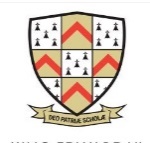 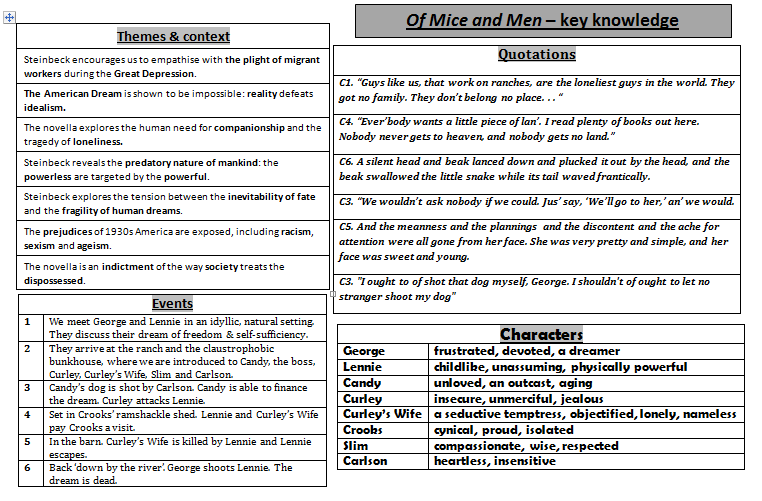 Steinbeck’s Literary DevicesSteinbeck’s Literary DevicesThe Meaning of the TitleSimile"Slowly, like a terrier who doesn't want to bring a ball to its master, Lennieapproached, drew back." (p9)The title of the book is derived from a poem by the 18th Century Scottish poet: Robert Burns.In the poem, a mouse carefully builds a nest in a wheatfield, yet it is destroyed when the field is ploughed. The mouse had looked forward to a comfortable and prosperous future, only to have its dreams crushed – much like George and Lennie. It is written in a Scottish dialect:The best laid schemes o' mice an' men Gang aft a-gley,An' lea'e us nought but grief an' pain, For promised joy!Personification"The sycamore leaves whispered in a little night breeze." (p16).The title of the book is derived from a poem by the 18th Century Scottish poet: Robert Burns.In the poem, a mouse carefully builds a nest in a wheatfield, yet it is destroyed when the field is ploughed. The mouse had looked forward to a comfortable and prosperous future, only to have its dreams crushed – much like George and Lennie. It is written in a Scottish dialect:The best laid schemes o' mice an' men Gang aft a-gley,An' lea'e us nought but grief an' pain, For promised joy!Metaphor"Lennie covered his face with huge paws and bleated with terror." (p63)The title of the book is derived from a poem by the 18th Century Scottish poet: Robert Burns.In the poem, a mouse carefully builds a nest in a wheatfield, yet it is destroyed when the field is ploughed. The mouse had looked forward to a comfortable and prosperous future, only to have its dreams crushed – much like George and Lennie. It is written in a Scottish dialect:The best laid schemes o' mice an' men Gang aft a-gley,An' lea'e us nought but grief an' pain, For promised joy!ForeshadowingThe shooting of Candy’s dog foreshadows the shooting of Lennie. Lennie killing animals foreshadows him killing people.The title of the book is derived from a poem by the 18th Century Scottish poet: Robert Burns.In the poem, a mouse carefully builds a nest in a wheatfield, yet it is destroyed when the field is ploughed. The mouse had looked forward to a comfortable and prosperous future, only to have its dreams crushed – much like George and Lennie. It is written in a Scottish dialect:The best laid schemes o' mice an' men Gang aft a-gley,An' lea'e us nought but grief an' pain, For promised joy!